Náhradní filtr WSG 250Obsah dodávky: 2 kusySortiment: K
Typové číslo: 0093.0891Výrobce: MAICO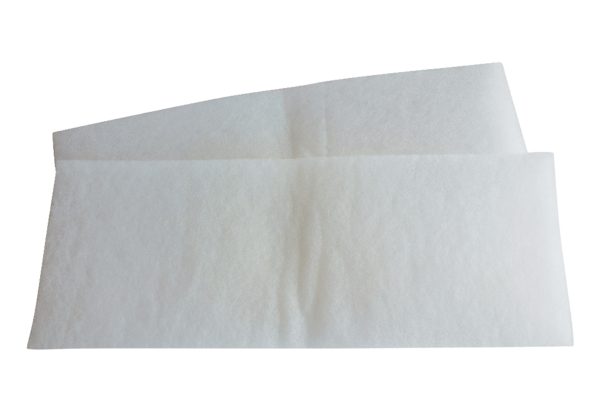 